Викторина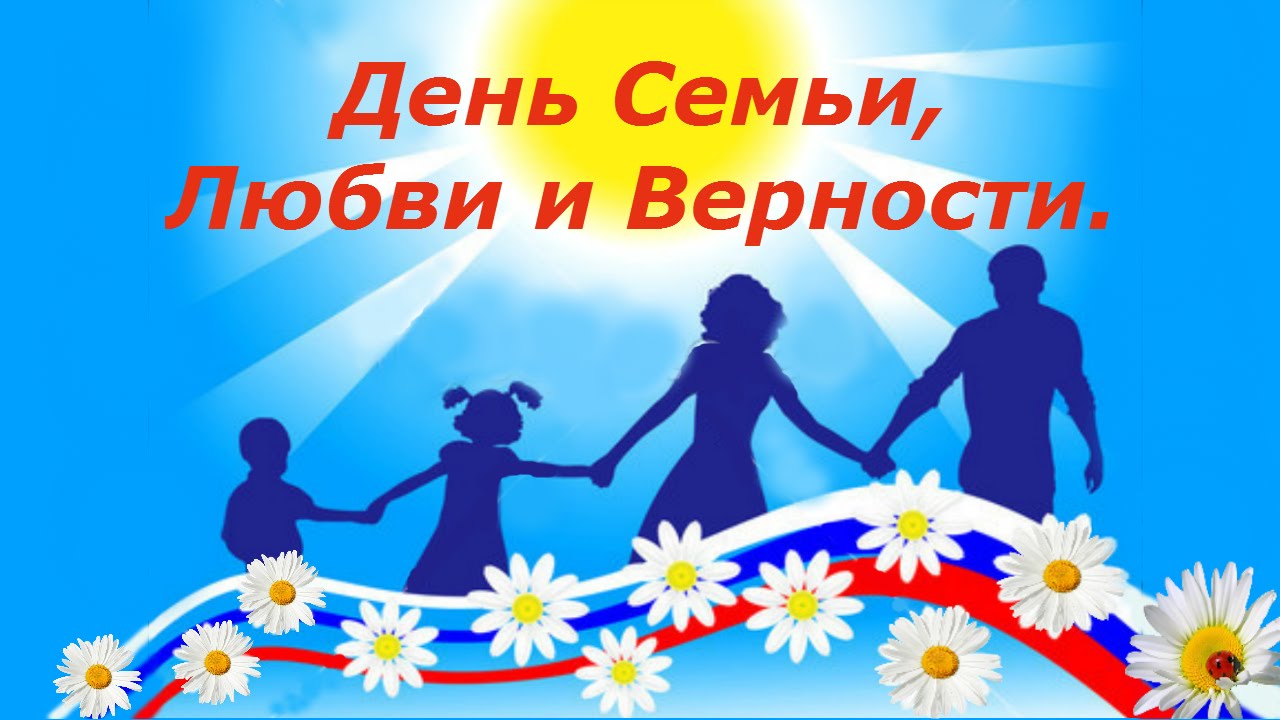           Вот уже более семи сотен лет Русская православная церковь вспоминает в этот день святых — благоверных князя Петра и княгиню Февронию Муромских — покровителей любви и семейного счастья. Сначала этот праздник был мало известен, но в последние годы о нем узнает все больше и больше людей. А у всякого праздника есть своя история, свой смысл, своя духовная направляющая сила. Родившаяся в глубине веков легенда о двух влюбленных и по сей день является глотком свежего, чистого воздуха. Предание гласит.          Во славном городе Муроме княжил Павел. И был у него брат, Петр. Случилась у Павла беда… Стал прилетать к его жене змей. Пожаловалась она мужу своему, а Павел наказал ей выведать у змея тайну его смерти. И рассказал змей, что суждена ему смерть «от Петрова плеча да Агрикова меча». И решился Петр помочь брату – уничтожить змея проклятого. Взмахнул мечом, и поразил супостата. Но забрызгал змей Петра своей ядовитой кровью, и покрылось тело его струпьями и язвами. Никто не мог исцелить Петра от тяжкой болезни. Смирился Петр, приготовился умирать.          Но Господь надоумил его: дескать, есть в рязанских землях девушка, которая может его исцелить. Нашли слуги князя девушку, которую звали Феврония. И сказала она, что может исцелить князя, и ничего не просит в награду, но после выздоровления своего князь должен взять ее в жены, иначе лечение не подействует. Согласился князь. И после исцеления своего взял в жены Февронию.         Прошли годы их жизни в любви и согласии. Они скончались в один день и час, каждый в своей келье. Похоронили святых супругов вместе около соборной церкви Рождества Пресвятой Богородицы, и всякий верующий обретал здесь щедрое исцеление. Так гласит легенда.        Но легенда легендой, а в 1552 году Муромские супруги были канонизированы как русские святые, а день 25 июня по старому стилю (8 июля — по новому стилю) стали считать днем их памяти. До сих пор сохраняются предания о беззаветной любви и преданности этих двух людей.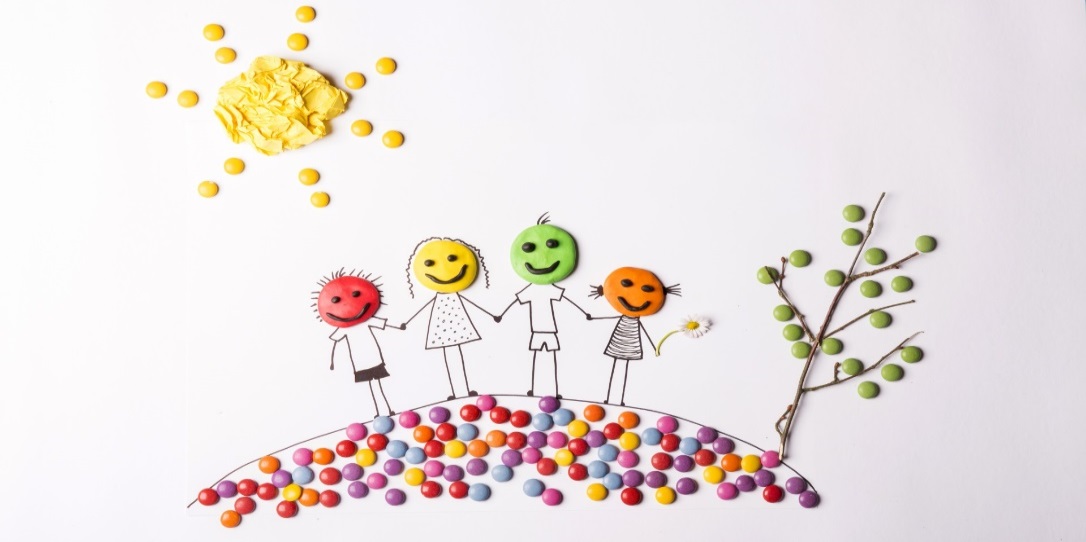 1. Чем обмениваются новобрачные в ЗАГСе?а) Кольцами;б) Фотографиями;в) Телефонами;г) Рукопожатиями.2. Что, согласно традиции многих стран, молодая жена бросает в толпу гостей?а) Перчатку;б) Букет;в) Бутылку шампанского;г) Фату.3. Что по традиции подружки невесты стараются сделать на свадьбе?а) Надеть туфельку;б) Примерить кольцо;в) Поймать букет;г) Отбить жениха.4. Что по традиции гости кричат на свадьбе молодожёнам, чтобы увидеть их целующимися?а) Сладко!б) Горько!в) Кисло!г) Остро!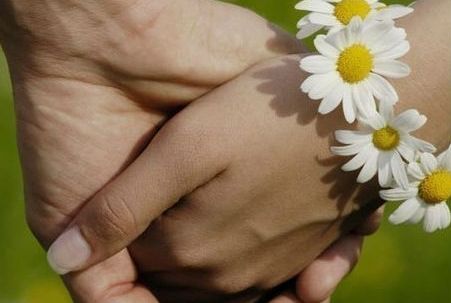 5. Какой период времени в жизни молодоженов начинается сразу после свадьбы?а) Бархатный сезон;б) Сахарный час;в) Шоколадный день;г) Медовый месяц.6. Что в известной русской сказке пустил царевич, желая найти хорошую невесту?а) Пулю;б) Стрелу;в) Копьё;г) Бумеранг.7. В последнее воскресенье какого месяца в РФ отмечается День матери?а) Февраль;б) Март;в) Сентябрь;г) Ноябрь.8.  В каком месяце отмечается День Петра и Февронии - Всероссийский день семьи, любви и верности?а) Февраль;б) Май;в) Июль;г) Март.(8 июля.)9. Какой цветок является символом нового праздника - Всероссийского дня семьи, любви и верности (Дня Петра и Февронии)?а) Роза;б) Незабудка;в) Ромашка;г) Лилия.(Дарите ромашки своим любимым в этот замечательный день.)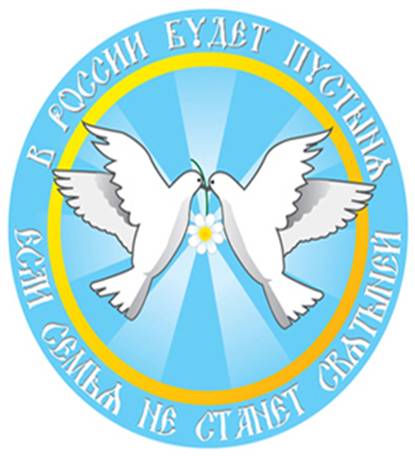 10. В какой майский день отмечается Международный день семьи?а) 1 мая;б) 8 мая;в) 15 мая;г) 25 мая.11. До какого события, согласно поговорке, должна зажить любая травма человека?а) До помолвки;б) До регистрации;в) До свадьбы;г) До первого свидания.12. Каким орденом в СССР награждали многодетных матерей?а) «Трудовой славы»;б) «Мать-Героиня»;в) «За личное мужество»;г) «Дружбы народов».(С 1944 года почетное звание матерей, родивших и воспитавших 10 и более детей. Ныне подобную награду пытаются возродить.)13. Как звали бога славяно-русской мифологии, родоначальника жизни, покровителя семьи и дома?а) Род;б) Число;в) Падеж;г) Склонение.14. Как называется большой свадебный пирог конусовидной формы с различными слоями начинок, одна из которых обязательно делалась из куриного мяса?а) Курник;б) Курятник;в) Курьёз;г) Курень.15. В каком городе находится единственный в мире в мире Музей материнства?а) Лондон;б) Рим;в) Афины;г) Венеция.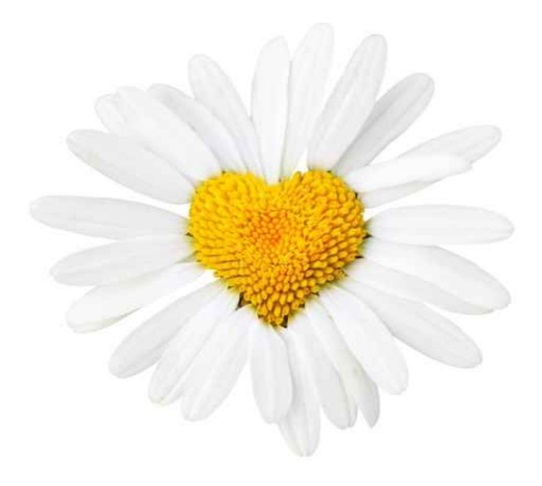 Ответы:1)Кольцами;2)Букет;3)Поймать букет;4)Горько;5)Медовый месяц;6)Стрелу;7)Ноябрь;8)Июль;9)Ромашка;10)15 мая;11)До свадьбы;12)Мать-Героиня;13)Род;14)Курник;15) Афины.